Алла Слепова, воспитательАллергия на пыльцу растений.Аллергия на пыльцу – это заболевание, связанное с сезонными природными явлениями, цветением злаков, деревьев, разнообразных трав. Развивается болезнь как ответная реакция на вторичное вторжение аллергена у тех, кто уже имеет предрасположенность к аллергии. Существует несколько синонимов, определяющих болезнь, которые иногда вводят в заблуждение самих аллергиков.Аллергия на пыльцу – это и поллиноз, и сенная лихорадка, и сезонный аллергический конъюнктивит, риноконъюнктивит . Все многообразие понятий сведено к одному термину, обозначенному в классификаторе болезней, МКБ-10, где аллергия на пыльцу это код J30.1 – аллергический ринит, вызванный пыльцой растений.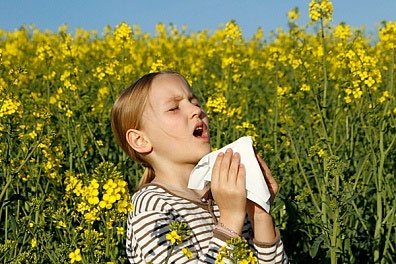 Среди всех видов аллергии поллиноз считается самым распространенным и диагностируется у 20-25% жителей планеты.Впервые аллергию на пыльцу признали самостоятельным заболеванием только в 1819-м году.Изначально считалось, что провоцирует аллергическую реакцию сухая трава, сено, отсюда и произошло одно из названий аллергии – сенная лихорадка.Из великого множества растений, встречающихся на планете, только немногим более 50 семейств могут вызвать аллергию. К ним относятся так называемая ветрогонная флора, то есть растения, продуцирующие пыльцу, которая переносится на несколько километров ветром.Причины аллергии на пыльцуПричины аллергии на пыльцу в весенний период объяснимы выделением аллергенов березой, дубом, кленом, орешником, платаном, тополями (пух адсорбирует и переносит пыльцу других деревьев).Второй пик заболеваемости связан с летним периодом, когда начинают цвести дикорастущие растения (травы) и злаки – кукуруза, рожь, гречиха.Третий период аллергии на пыльцу – это осень, которая известна печальной статистикой бурных аллергических реакций на амброзию, начинающую цвести с августа. Количество диагностируемых астматических приступов, отеков Квинке и анафилактических шоков в конце лета и осенью резко возрастает и связано это именно с цветением амброзии, которую считают наиболее агрессивным растением в смысле провокации аллергии.Также много неприятностей доставляет аллергикам цветущая полынь и лебеда.Кроме того, этиология поллиноза характерна тем, что многие растения имеют антигенную общность друг с другом, с фруктами, овощами, бахчевыми культурами, и вызывают поливалентную аллергию, у которой нет одного конкретного возбудителя.Факторы, которые могут спровоцировать перекрестный поллиноз: Пыльца Родственные растения, деревья, цветы, луговые травы Фрукты, овощи, бахчевые культуры, орехи, продукты Лекарственные травы Пыльца цветущей березы Яблоня, орешник – лещина, ольха Фундук, морковь, яблоки, сливы, картофель, огурцы, сельдерей, помидоры, лук, киви, персики Почки березы, шишки ольхи, лист орешника Злаковые культуры – гречиха, рожь, кукуруза, пшеница, овес, ячмень Не обнаружено Не обнаружено Не обнаружено Цветение полыни Пыльца подсолнечника, одуванчик Подсолнечное растительное масло, продукты его содержащие, цитрусовые, мед и цикорий Ромашка, девясил, мать –и мачеха, календула, череда, чистотел Амброзия Подсолнечник Бананы, подсолнечное масло, семечки, дыня Одуванчик Лебеда Не обнаружено Свекла, редко – морковь, шпинат Не обнаруженоПричины аллергии на пыльцу в смысле агрессивности провокационных факторов распределяются так: Сорные травы, разнотравье.Злаковые культуры.Пыльцевые деревья.Аллергия на пыльцу у детейВесеннее-летний период – это не только возрождение природы и все более припекающее солнце, но и сезон типичных заболеваний, к которым относится аллергия на пыльцу у детей. Особенность детского поллиноза заключается в том, что на первом этапе по симптоматике он похож на проявления ОРЗ. Нередко заботливые родители искренне убеждены, что их ребенок продолжает болеть так же, как и зимой, и сетуют на чрезмерную болезненность малыша, его сниженный иммунитет. Стараясь самостоятельно справиться с насморком, мамы усердно закапывают и прогревают нос ребенка, не получая должного результата. Ни горячее молоко с медом, ни настои лечебных трав не помогают, более того симптомы могут даже усугубляться. Таким образом аллергия на пыльцу у детей маскируется довольно долго, пока родители не обращаются к врачу, где и выясняется, что ребенок страдает вовсе не простудным заболеванием, а сезонным поллинозом – одним из видов респираторной аллергии.Как отличить ОРЗ от признаков сезонной аллергии?Во-первых, поллиноз – это типичное сезонное заболевание, оно не может развиться в холодное время года, зимой, как простудные болезни. Аллергия на пыльцу обусловлена именно пыльцевыми молекулами, которые преодолевая барьер слизистой оболочки носоглотки ребенка, проникают в бронхолегочную систему и вызывают сильнейшую аллергическую реакцию. Соответственно, сезонный поллиноз – это болезнь, развивающаяся в период цветения, то есть весной и летом.Во-вторых, ОРЗ обычно проходят за 10-14дней, в отличие от поллиноза, который без должного лечения, может продолжаться весь период цветения деревьев, растений или трав.В-третьих, слизь, выделяемая из носа при простудных заболеваниях более густая и окрашенная (зеленовато-желтого оттенка), чем при аллергии. Аллергия на пыльцу у детей проявляется выделением назального секрета жидкой консистенции прозрачного цвета, слизь почти никогда не загустевает.Характерные симптомы поллиноза у детей: Гиперемия кожных покровов (лица).Постоянное выделение слизи из носа прозрачного цвета и редкой консистенции.Возможно повышение температуры тела.Конъюнктивит, повышенное слезотечение, светобоязнь.Сухой, частый, поверхностный кашель.Частое чихание.Сыпь на коже, зуд (дерматит).Изменение тембра голоса, охриплость.Одышка, возможны приступы астматического кашля.Раздражительность, капризностьПровокаторами весеннего поллиноза у детей могут быть зацветающие березы, ольха, ясень, клен. Летом фактором, вызывающим аллергию на пыльцу, являются практически все ветрогонные травы, цветы. Осенью – это всем известная амброзия, полынь, некоторые виды злаковых культур. Среди внутренних причин, объясняющих развитие сезонной аллергии у детей, в первую очередь лидирует наследственность, затем идет сниженный иммунитет и скрытые воспалительные процессы в назальной или бронхо-легочной системе.Родители должны помнить, что сезонный поллиноз у ребенка предполагает своевременную диагностику, лечение и соблюдение определенных правил питания. Из меню исключаются провоцирующие компоненты: Ограничение белковой пищи (мяса, рыбы).Острые, копченые, маринованные блюда.Субпродукты (печень, легкие, сердце).Шоколад.Цитрусовые.Орехи.Клубника, малина, смородина, земляника.Черешня, слива, персик, абрикос.Овсяная, пшеничные, ячменная каши.Разумеется, все перечисленные продукты невозможно полностью исключить из рациона ребенка, их необходимо ограничивать и следить за реакцией организма. Кроме того, частые умывания, исключение проветривания, исключение синтетических моющих средств и одежды из синтетики, прогулки только в местах, где нет провоцирующих растений, закаливание и активизация иммунитета – это те простые мероприятия, которые помогают предотвратить, остановить или минимизировать проявления сезонной аллергии.Статистика гласит, что явные признаки сезонной аллергии чаще всего проявляются у мальчиков до достижения пубертатного возраста, девочки же страдают поллинозом чаще после 14-15 лет. Сезонная аллергия диагностируется в 25% случаев из всего количества детских аллергий.Профилактика аллергии на пыльцуКак в борьбе со многими заболеваниями, так и при лечении поллиноза, профилактика аллергии на пыльцу – это единственный надежный метод, помогающий если не избежать реакции и комплекса симптомов, то значительно снизить их тяжесть. Профилактические мероприятия – это комплекс действий, выполнение которых не составляет труда, единственное, что требуется от аллергика - это помнить правила и систематически их придерживаться. Элиминация провоцирующего фактора. Элиминировать, это означает вывести аллерген или избежать контакта с ним. В смысле сезонного поллиноза, элиминация заключается в изменении режима и времени пребывания на свежем воздухе. Утренний период, ветреная погода, рощи, леса, засаженные аллергопровоцирующими деревьями, злаковые поля, поляны с луговыми травами – это «табу» для аллергика. Разрешаются прогулки в сырую, дождливую погоду, на территориях, где нет берез, ясеня, клена, ольхи и сорных трав. Проводить регулярную влажную уборку дома, в служебных помещениях, однако проветривания нужно проводить в отсутствие человека, страдающего аллергией (ветер может занести пыльцу).Во время поездок не следует открывать окна автомобиля, транспортного средства. Желательно избегать скопления большого количества людей, которые также могут переносить на одежде частички пыльцы.Во время цветения деревьев, трав, злаков необходимо регулярно принимать душ (не ванну), с помощью которого будут смываться мельчайшие частички пыльцы.Всем страдающим поллинозом следует внимательно прочитать информацию о перекрестной реакции на пищевые продукты, и по возможности составить щадящее меню.Страдающим поллинозом следует весь летний сезон носить солнцезащитные очки, которые помогают не только противостоять вредному ультрафиолету, но и частично защищает лицо (глаза) от контакта с пыльцой.Отправляясь в путешествие, на прогулку, следует иметь при себе аптечку скорой помощи – антигистаминный препарат, желательно в растворимой, назальной или ингаляционной форме для быстрого купирования возможного аллергического приступа.Хорошим помощником для людей, страдающих сезонной аллергией, является специальный календарь цветения ветрогонной флоры, где указаны сроки палинации, территориальная расположенность и виды деревьев, растений и трав.Надежная и проверенная многими аллергиками профилактика аллергии на пыльцу – это превентивные курсы АСИТ (аллергоспецифической иммунотерапии), которые нужно проводить заранее, до наступления сезона цветения.Используемый источник:  журнал «Медицинское обслуживание и организация питания в детском саду, №5  2014